Changing Roles of Foreign Language Teaching/Learningin the Context of Globalization in JapanAn International Student ColloquiumDate: November 16th and 17th, 2013Place: Collaboration Room 3,   4th floor of BLD. 18, Komaba Campus,   The University of TokyoCo-Sponsor: KLA & MAYA ConsortiumTimetableDay1: November 16th, 2013Opening remarks (14:00-)	by Prof. Tom GallyPanel Session 1: Issues in School Context 14:20-15:40 	Yukinobu Satake (UT) 	Maiko Nakatake (UT)Panel Session 2: Issues in Business Context 15:50-17:10 Yoichi Sato (UT)	Joe Hug (Temple University Japan)Open discussion (17:20-18:10)Reception (18:30-20:30) @ Lever Son Verre (A French Café & Restaurant in Komaba Campus)*Please make sure to sign up if you want to attend this reception. You also need to pay for \3,000 at the reception. Thank you for your understanding and cooperation.*The language used in oral presentations will be English, unless otherwise specified. 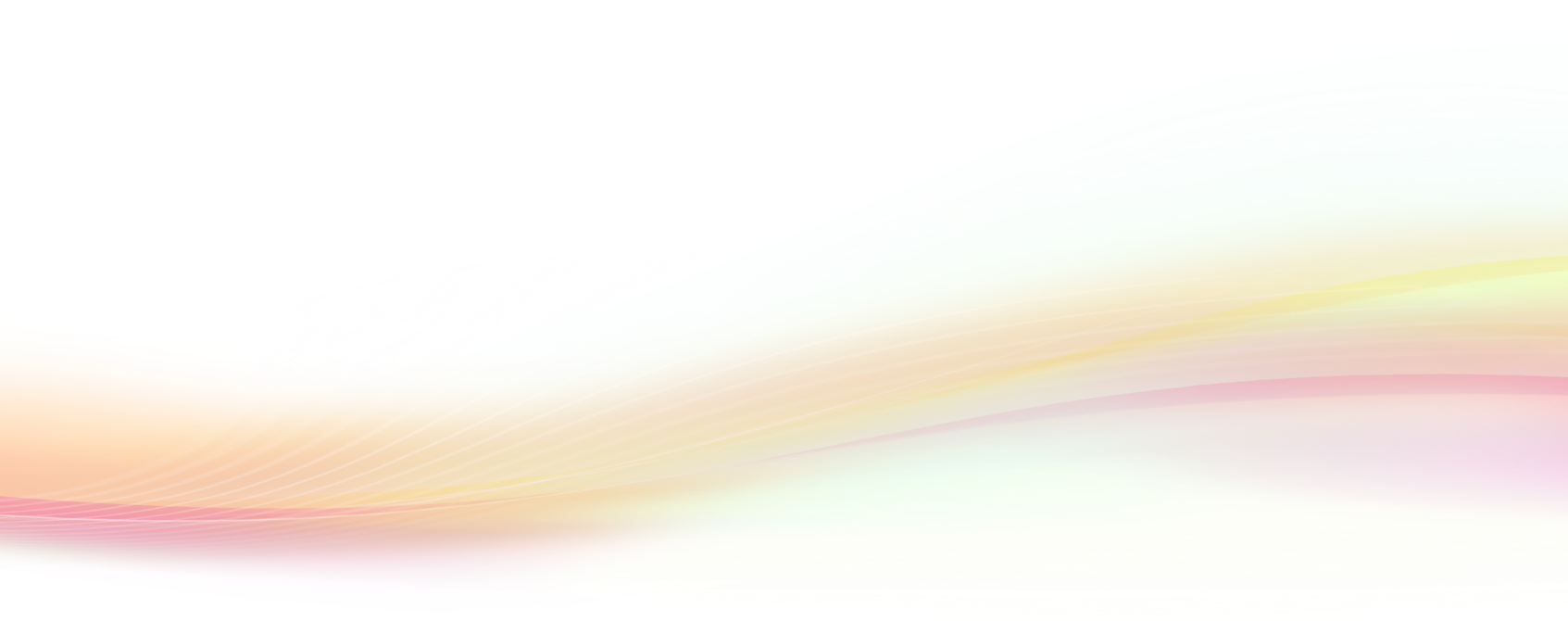 Day2: November 17th, 2013Session 1: Bilingualism & Code-SwitchingChair: TO BE ANNOUNCED 12:00 ALTs in Classrooms	by Amy Mills (UT)12:30日英BFLA幼児のCSに関する事例研究 (＊日本語での発表)	by Sayaka Meguro (UT)Session 2: Discourse AnalysisChair: Yoichi Sato13:30 An Analysis of Prefaces to the Dictionaries Based of Systemic Functional Grammar	by Masaaki Ogura (UT)14:00 日本人中国語学習者の動機付けとしてのL2-Self に関する一考察(＊日本語での発表)	by Nayuta Murakami (日中学院研究科修了)Special Lecture (14:40-)	by Dr. Megumi Okugiri   (Tokyo Healthcare University)Wrap-up & Closing remarks (16:00-)*UT=The University of Tokyo